Чемпионат Хабаровского края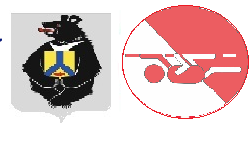 по спортивному туризму на лыжных дистанциях25-28 февраля 2021г.	Хабаровский район, СОК «Юность,                                                                                                                          Воронеж-2Информационный бюллетень1.Общая информацияСоревнования проводятся в соответствии с календарными планами мероприятий министерства по физической культуре и спорту, положением о краевых официальных спортивных соревнованиях по спортивному туризму на 2021 год, календарным планом работы РОО «Федерация спортивного туризма Хабаровского края».2. Организаторы соревнований.-	Министерство по физической культуре и спорту Хабаровского края;-	Региональная	общественная	организация	«Федерация спортивного туризма Хабаровского края».4. Время и место проведения, программа. Соревнования пройдут в Хабаровском районе, поселок Воронеж 2 спортивно-оздоровительный комплекс «Юность», с 25 по 28 февраля 2021г. Соревнования проводятся на дистанциях 4 класса.25 февраля- заезд, размещение команд - 16:00 – 18:00 комиссия по допуску; 26 февраля- 10:00 – торжественное открытие соревнований;- 10:30 -  официальная тренировка;- 12:00 - старт на дистанции «лыжная-группа» (длинная). 27 февраля- 11:00 - старт на дистанции «лыжная-связка» (длинная).       28 февраля- 9:00 - старт на дистанции «лыжная» (короткая);- 14:30 награждение победителей;- 15:00 - отъезд участников.5. Участники соревнований, состав команд.К	спортивным	соревнованиям	допускаются	спортсмены спортивных сборных команд городских округов и муниципальных районов Хабаровского края.К участию в спортивных соревнованиях допускаются спортсмены не моложе 2006 года рождения, имеющие не ниже 2 разряда по спортивному туризму.Условия по составу связок, групп по спортивным дисциплинам:-дистанция-лыжная-связка: мужские связки, женские связки-дистанция-лыжная-группа 4 человека, смешанные группы (ни менее одной женщины, ни менее одного мужчины).Состав команды максимум 12 спортсменов + 1 представитель. Гендерный состав не регламентируется.6. Условия подведения итогов.В	группе	спортивных	дисциплин	«дистанция-лыжная», «дистанция-лыжная-связка», «дистанция-лыжная-группа» победители определяются по времени, затраченному на прохождение, с учетом количества снятия с этапов.Общекомандный	зачет	подводится	за	места,	занятые участниками сборных команд по сумме баллов начисленных согласно таблице (Приложение 4 к положению о краевых официальных спортивных соревнованиях по спортивному туризму).Для каждой команды в зачете учитываются результаты всех участников (связок, групп) команды.Побеждает команда, набравшая наибольшую сумму очков по всем спортивным дисциплинам и видам программ спортивных соревнований.В случае набора одинаковой суммы очков в соревнованиях преимущество получает команда, спортсмены которой набрали наибольшую сумму очков на «дистанции-лыжная» – на личной дистанции.7. Условия прибытия, размещения и питания.Спортсмены  участники сборных команд  и представители , размещаются в корпусе СОК «Юность»(3х местные комнаты).Питание участников и представителей команд прошедших комиссию по допуску организовано в столовой комплекса начиная с ужина 25 февраля, заканчивая обедом 28 февраля.8. Стартовый взнос.- 300 р. с человека за одну дистанцию.9. Предварительные и именные заявки. Предварительные заявки подаются до 21 февраля 2021г. поформе размещенной на сайте www.stkhv.ru . Именные заявки на участие в спортивных соревнованиях сборных команд муниципальных образований	Хабаровского	края,	подписанные	руководителем (специалистом) органа управления в сфере физической культуры и спорта муниципального образования Хабаровского края, содержащие отметки	врача	о	допуске     каждого	участника     к	спортивным соревнованиям, заверенные подписью и личной печатью врача, и печатью      медучреждения,      и	иные      необходимые      документы представляются в комиссию по допуску в день приезда.К заявке прилагаются следующие документы:-  паспорт гражданина Российской Федерации;- зачетная классификационная книжка с подтверждением выполнения требований и норм соответствующего спортивного разряда или выполнения требований и норм соответствующих спортивному званию;- полис страхования жизни и здоровья от несчастных случаев (оригинал);- медицинская справка для допуска на данные спортивные соревнования, если в официальной заявке на данного спортсмена отсутствует допуск врача;- согласие на обработку персональных данных (для спортсменов принимающих участие в краевых соревнованиях в  первые в 2021г) 8. Контакты.- Региональная общественная организация «Федерация спортивного туризма	Хабаровского	края»,	Ткач	Алексей	Андреевич,	тел. 89145467559.